WALT: understand how we have an impact on our local environment How does this picture make you feel? 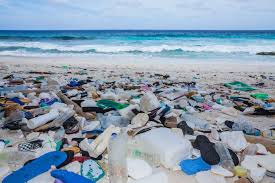 What has happened? ____________________________________________________________________________________________________________________________________________________________________How can we stop this from happening? ____________________________________________________________________________________________________________________________________________________________________Name three things which are made of plastic._________________________________________________________________________________________________________Why can plastic be really useful? _______________________________________________________________________________________________________________________________________________________________________________________________________________________________________________________________________________________________________________________________________